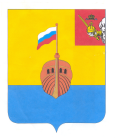 РЕВИЗИОННАЯ КОМИССИЯ ВЫТЕГОРСКОГО МУНИЦИПАЛЬНОГО РАЙОНА162900, Вологодская область, г. Вытегра, пр. Ленина, д.68тел. (81746)  2-22-03,  факс (81746) ______,       e-mail: revkom@vytegra-adm.ruЗАКЛЮЧЕНИЕна  проект решения Городского Совета Муниципального образования «Город Вытегра» 29.06.2020 г.                                                                                               г. ВытеграЗаключение Ревизионной комиссии Вытегорского муниципального района на  проект решения Городского Совета Муниципального образования «Город Вытегра» «О внесении изменений в решение Городского Совета муниципального образования «Город Вытегра» от 10.12.2019 № 138»  подготовлено в соответствии с требованиями Бюджетного кодекса Российской Федерации, Положения о Ревизионной комиссии Вытегорского муниципального района, на основании заключённого на 2020 год Соглашения между Городским Советом МО «Город Вытегра» и  Представительным Собранием Вытегорского муниципального района.              Проектом решения предлагается внести изменения в доходную и расходную части бюджета МО на 2020 год, увеличив их на 5167,1 тыс.рублей. Изменения в параметры бюджета МО приведены в Приложениях к Заключению. Изменения связаны с дополнительными безвозмездными поступлениями и необходимостью корректировки расходов внутри разделов и подразделов.Общая характеристика вносимых изменений в решениеПроектом решения предлагается произвести корректировку плановых назначений налоговых и неналоговых поступлений в доходной части бюджета, не изменяя общего объема 37743,0 тыс.рублей, в том числе :Планируется сократить план поступлений налоговых доходов на 450,0 тыс.рублей (-1,3 %) Уменьшается план поступлений следующих доходов:       налог на имущество физических лиц на 439,0 тыс.рублей или на 7,4 %.- земельный налог с физических лиц  на 11,0 тыс.рублей.Увеличение доходов на 450,0 тыс.рублей планируется от поступлений компенсации затрат бюджета (возврат из Фонда капитального ремонта МКДВО. Дополнительно в бюджет муниципального образования планируется получить безвозмездных поступлений в сумме 5167,1 тыс.рублей. в том числе:- субсидии из областного бюджета на реализацию проекта «Народный бюджет»,- иные межбюджетные трансферты из районного бюджета на реализацию мероприятий по софинансированию ремонта улично-дорожной сети города.Общий объем доходов муниципального образования «Город Вытегра» предлагается утвердить в сумме 74638,7 тыс.рублей.Проектом решения общий объем расходов бюджета увеличивается на сумму изменений в доходной части – на 5167,1 тыс.рублей и составит 76193,0 тыс.рублей.Изменения финансирования в разделе 01 «Общегосударственные вопросы» проектом не предусмотрено.Увеличение плановых назначений в разделе 03 «Национальная безопасность и правоохранительная деятельность» планируется в сумме 3458,9 тыс.рублей (+115,6 %), в том числе по мероприятиям на обеспечение пожарной безопасности на 32,8 тыс.рублей, на реализацию мероприятий проекта «Народный бюджет» 3426,1 тыс.рублей.Увеличение плановых назначений в разделе 04 «Национальная экономика» предусмотрено в сумме 300,0  тыс.рублей или + 1,2 % к ранее утвержденному финансированию. Увеличение предусматривается в подразделе 0409 «Дорожное хозяйство (дорожные фонды)» в целях обеспечения софинансирования реализации мероприятий по ремонту улично-дорожной сети в городе. Расходы раздела 05 «Жилищно-коммунальное хозяйство» предлагается увеличить на 1408,2 тыс.рублей (+6,2 %), в том числе предлагается увеличить ассигнования подраздела 0503 «Благоустройство» (+10,8 %), из них - на реализацию проекта «Народный бюджет» дополнительно направляется 1441,0 тыс.рублей (за счет субсидии из областного бюджета),- прочие мероприятия по благоустройству сокращаются на 148,2 тыс.рублей,- иные межбюджетные трансферты на осуществление полномочий по благоустройству дворовых территорий увеличиваются на 115,4 тыс.рублей.Проектом решения вносятся соответствующие изменения в приложения к решению  Городского Совета МО «Город Вытегра» от 10.12.2019 г. № 138 «О бюджете муниципального образования «Город Вытегра» на 2020 год и плановый период 2021 и 2022 годов». Выводы и предложения.Ревизионная комиссия Вытегорского муниципального района рекомендует:Внести следующие изменения в Приложение 2 проекта решения:строку в таблице«»,заменить строкой«».Предусмотреть в доходной части бюджета на 2020 год сумму, образовавшихся по состоянию на 01.01.2020 года остатков Дорожного фонда. Для принятия решения об увеличении объема иных межбюджетных трансфертов в разделе 05 «Жилищно-коммунальное хозяйство» следует сначала внести изменение в решение Городского Совета муниципального образования «Город Вытегра» от 28 февраля 2020 года № 151 «О передаче осуществления части полномочий по организации благоустройства части территории города «Вытегра». Представленный проект решения соответствует требованиям Бюджетного кодекса Российской Федерации, Положению о бюджетном процессе в муниципальном образовании «Город Вытегра».Проект решения Городского Совета Муниципального образования «Город Вытегра» «О внесении изменений в решение Городского Совета муниципального образования «Город Вытегра» от 10.12.2019 № 138» рекомендуется к рассмотрению с учетом рекомендаций.Председатель Ревизионной комиссии                                                                            Н.В.Зелинская                                                    Утверждено решением о бюджете от 10.12.2019 г. № 138 с изменениями Предлагаемые изменение проектом решенияИзменение% измененияДоходы всего (тыс.руб.)69471,674638,7+5167,1+7,4 %Налоговые и неналоговые доходы37743,037743,000Безвозмездные поступления31728,636895,7+5167,1+16,3 %Расходы всего (тыс.руб.)71025,976193,0+5167,1+7,3 %Дефицит (-)  (профицит (+) ) бюджета-1554,3-1554,3002 07 05020 00 0000 150Поступления от денежных пожертвований108,30,00,02 07 00000 00 0000 000Прочие безвозмездные поступления108,30,00,0